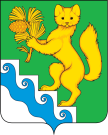 АДМИНИСТРАЦИЯ  БОГУЧАНСКОГО РАЙОНАП О С Т А Н О В Л Е Н И Е22.02.2022                                 с. Богучаны                                   №    120 - пО внесении  изменений в постановление администрации   Богучанского  района от 11.11.2020 № 1152 -п «О создании Общественного совета по оценке эффективности организации и функционирования антимонопольного комплаенса в администрации Богучанского района»В целях профилактики нарушений антимонопольного законодательства Российской Федерации в деятельности администрации Богучанского района, в соответствии с Указом Президента Российской Федерации от 21.12.2017г. № 618 «Об основных направлениях государственной политики по развитию конкуренции», распоряжением Правительства Российской Федерации от 18 октября 2018г. №2258-р «Об утверждении методических рекомендаций по созданию и организации федеральными органами исполнительной власти системы внутреннего обеспечения соответствия требованиям антимонопольного законодательства», приказом Федеральной антимонопольной службы от 05.02.2019 №133/19 «Об утверждении методики расчета ключевых показателей эффективности функционирования в федеральном органе исполнительной власти антимонопольного комплаенса», руководствуясь статьями 7, 43, 47  Устава  Богучанского   района   Красноярского   края, ПОСТАНОВЛЯЮ:1. Внести  изменения в постановление администрации   Богучанского  района от 11.11.2020 № 1152 -п «О создании Общественного совета по оценке эффективности организации и функционирования антимонопольного комплаенса в администрации Богучанского района».   2. Приложение № 2 к Постановлению администрации Богучанского района  от 11.11.2020г  № 1152-п читать в новой редакции согласно приложению № 1 к настоящему постановлению.	3.  Контроль   за   выполнением настоящего    постановления возложить    на заместителя      Главы     Богучанского    по       экономике    и      планированию  А.С. Арсеньеву      4. Постановление вступает в силу  со дня, опубликования в Официальном вестнике Богучанского района. И.о. Главы Богучанского  района                                       В.М. ЛюбимПриложение №1к постановлениюадминистрации Богучанского районаот «22»  февраля  2022г.  №  120-п   Состав Общественного совета по оценке эффективности организации и функционирования антимонопольного комплаенса в администрации Богучанского района1. Арсеньева  Альфия Сагитовна - заместитель Главы Богучанского района по экономике и планированию, председатель Общественного совета;2.  Трещева Снежанна Леонидовна -  заместитель Главы Богучанского района по взаимодействию в органами государственной и муниципальной власти администрации Богучанского района, заместитель председателя Общественного совета;3.  Чепелева Элла Юрьевна- главный специалист отдела экономики и планирования администрации Богучанского района , секретарь Общественного Совета;Члены Общественного советаЧлены Общественного совета4. Витюк Олег Владимирович - И.о. начальника управления муниципальной собственностью Богучанского района;5. Фоменко Юлия Сергеевна  - начальник управления экономики и планирования администрации Богучанского района; 6. Бондарева Татьяна Сергеевна-  начальник отдела правового,  документационного  обеспечения - Архив  Богучанского  района;7.Рукосуева Татьяна Мансуровна- начальник отдела закупок управления экономики и планирования администрации Богучанского района;8.Поликарпова Людмила Сергеевна- главный специалист по кадрам отдела правового, документационного обеспечения- Архив Богучанского района.